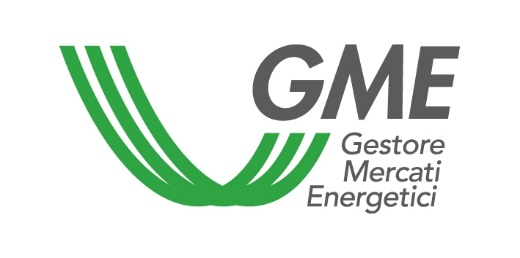 Modello di richiesta di svolgimento dell’attività di Market Making Richiesta di svolgimento dell’attività di Market Making, di cui all’articolo 27 della Disciplina del mercato del gas naturale…………….…………...……………………… la società/altro ……………………..…………………		  (nome e cognome)		                                  (denominazione o ragione sociale)residente/con sede legale in ……………,  Prov. …….., ……………………….………...…………, (indirizzo)C.F...………..………….., P.I……………………….…., in persona di …………………...…………, in qualità di …………………………………….…;CONSIDERATO CHElo svolgimento dell’attività di Market Making nell’ambito del mercato del gas è previsto dall’art. 27 della Disciplina del mercato del gas approvata, ai sensi dell’art. 30, comma 1, della legge 23 luglio 2009, n. 99 (nel seguito: legge 99/09), con Decreto del Ministro dello Sviluppo Economico del 6 marzo 2013 (nel seguito: D.M. 6 marzo 2013), come successivamente modificata ed integrata, che sostituisce integralmente, ai sensi del Decreto 9 agosto 2013, le disposizioni di cui al Regolamento del mercato del gas, approvato, ai sensi dell’art. 30, comma 2, della legge 99/09, dal Ministero dello Sviluppo Economico, sentita l’Autorità per l’energia elettrica, il gas e il sistema idrico, in data 26 novembre 2010, come successivamente modificato ed integrato (nel seguito: la Disciplina);le Disposizioni tecniche di funzionamento di cui all'articolo 4 della Disciplina sono pubblicate sul sito internet del GME ed entrano in vigore dalla data di pubblicazione;Tutto ciò considerato,il/la sottoscritto/a………………………………………………………………………………………	ovvero	la società/altro ……………………………………………………………………………………..…,in persona di ………………………….………in qualità di…………………………………..……,(legale rappresentante o soggetto munito dei necessari poteri)CHIEDEai sensi dell’articolo 27, comma 27.2, della Disciplina di poter svolgere l’attività di Market Making, di cui al medesimo articolo 27.A tal fine, allega copia sottoscritta del Contratto di adesione per lo svolgimento dell’attività di Market Making – secondo il modello allegato alla relativa Disposizione Tecnica di Funzionamento - e copia sottoscritta del Modulo di Selezione Prodotti, nonché - nel caso in cui il soggetto richiedente l’ammissione sia una persona giuridica - della dichiarazione attestante i poteri di rappresentanza del soggetto sottoscrittore della domanda.Il/la sottoscritto/a………………………………………………………………………………………	ovvero	La società/altro …………………………………………………………………………………..…,in persona di ………………………….………in qualità di…………………………………..……,(legale rappresentante o soggetto munito dei necessari poteri)DICHIARAdi obbligarsi all’osservanza delle norme di cui alla Disciplina e alle Disposizioni tecniche di funzionamento, che dichiara di conoscere e di accettare senza alcuna condizione o riserva;di essere dotato di adeguata professionalità e competenza nell'utilizzo di sistemi telematici e dei sistemi di sicurezza ad essi relativi, ovvero di disporre di dipendenti o di ausiliari dotati di tale professionalità e competenza;che il soggetto cui fare riferimento per eventuali comunicazioni è il/la Signor/Signora..……………………….…, C.F./ Nr. Passaporto ………………………………..; Numero telefonico ……………………………..; Indirizzo e-mail…………………………………... ai sensi del Regolamento UE 679/2016, e successive modificazioni ed integrazioni, i dati personali indicati nella presente richiesta saranno trattati,  per l’esecuzione degli obblighi derivanti dalla stessa e per l’esecuzione degli obblighi derivanti dalla Disciplina e dalle Disposizioni Tecniche di Funzionamento, mediante supporto informatico, in modo da garantire la riservatezza e la sicurezza dei dati medesimi, secondo quanto indicato nell’informativa resa ai sensi degli articoli 13 e 14 del predetto Regolamento UE 679/2016 e pubblicata sul sito internet del GME. Il richiedente prende atto della predetta informativa e presta il proprio consenso al trattamento e comunicazione a terzi dei dati personali con le modalità e per le finalità indicate nell’informativa stessa nel rispetto della normativa vigente.Luogo, data…………………………………………...Firma……………………………………………………..